§9872.  Definitions--Article 2As used in this subchapter, unless the context otherwise indicates, the following terms have the following meanings.  [PL 2003, c. 495, §1 (NEW).]1.  Adult.  "Adult" means both an individual legally classified as an adult and a juvenile treated as an adult by court order, statute or operation of law.[PL 2003, c. 495, §1 (NEW).]2.  Bylaws.  "Bylaws" means those bylaws established by the interstate commission for its governance or for directing or controlling the interstate commission's actions or conduct.[PL 2003, c. 495, §1 (NEW).]3.  Commissioner.  "Commissioner" means the voting representative of each compacting state appointed pursuant to section 9873.[PL 2003, c. 495, §1 (NEW).]4.  Compact administrator.  "Compact administrator" means the individual in each compacting state appointed pursuant to the terms of this compact responsible for the administration and management of the state's supervision and transfer of offenders subject to the terms of this compact, the rules adopted by the interstate commission and policies adopted by the state council under this compact.  The compact administrator for Maine is the Commissioner of Corrections or the commissioner's designee.[PL 2003, c. 706, Pt. B, §6 (AMD).]5.  Compacting state.  "Compacting state" means any state that has enacted the enabling legislation for this compact.[PL 2003, c. 495, §1 (NEW).]6.  Interstate commission.  "Interstate commission" means the Interstate Commission for Adult Offender Supervision established in this subchapter.[PL 2003, c. 495, §1 (NEW).]7.  Member.  "Member" means the commissioner of a compacting state or a designee who is a person officially connected with the commissioner.[PL 2003, c. 495, §1 (NEW).]8.  Noncompacting state.  "Noncompacting state" means any state that has not enacted the enabling legislation for this compact.[PL 2003, c. 495, §1 (NEW).]9.  Offender.  "Offender" means an adult placed under, or subject to, supervision as the result of the commission of a criminal offense and released to the community under the jurisdiction of courts, paroling authorities or corrections or other criminal justice agencies.[PL 2003, c. 495, §1 (NEW).]10.  Person.  "Person" means any individual, corporation, business enterprise or other legal entity, either public or private.[PL 2003, c. 495, §1 (NEW).]11.  Rules.  "Rules" means acts of the interstate commission, duly promulgated pursuant to section 9878, substantially affecting interested parties in addition to the interstate commission that have the force and effect of law in the compacting states.[PL 2003, c. 495, §1 (NEW).]12.  State.  "State" means a state of the United States, the District of Columbia and any other territorial possession of the United States.[PL 2003, c. 495, §1 (NEW).]13.  State council.  "State council" means the resident members of the State Council for Interstate Adult Offender Supervision created by each state under section 9874.[PL 2003, c. 495, §1 (NEW).]SECTION HISTORYPL 2003, c. 495, §1 (NEW). PL 2003, c. 706, §B6 (AMD). The State of Maine claims a copyright in its codified statutes. If you intend to republish this material, we require that you include the following disclaimer in your publication:All copyrights and other rights to statutory text are reserved by the State of Maine. The text included in this publication reflects changes made through the First Regular and First Special Session of the 131st Maine Legislature and is current through November 1. 2023
                    . The text is subject to change without notice. It is a version that has not been officially certified by the Secretary of State. Refer to the Maine Revised Statutes Annotated and supplements for certified text.
                The Office of the Revisor of Statutes also requests that you send us one copy of any statutory publication you may produce. Our goal is not to restrict publishing activity, but to keep track of who is publishing what, to identify any needless duplication and to preserve the State's copyright rights.PLEASE NOTE: The Revisor's Office cannot perform research for or provide legal advice or interpretation of Maine law to the public. If you need legal assistance, please contact a qualified attorney.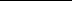 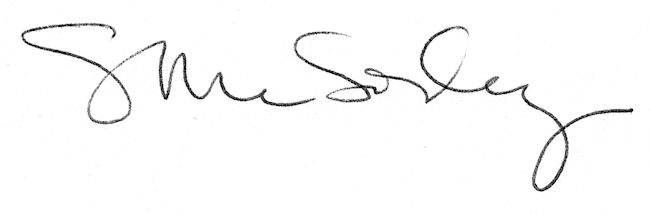 